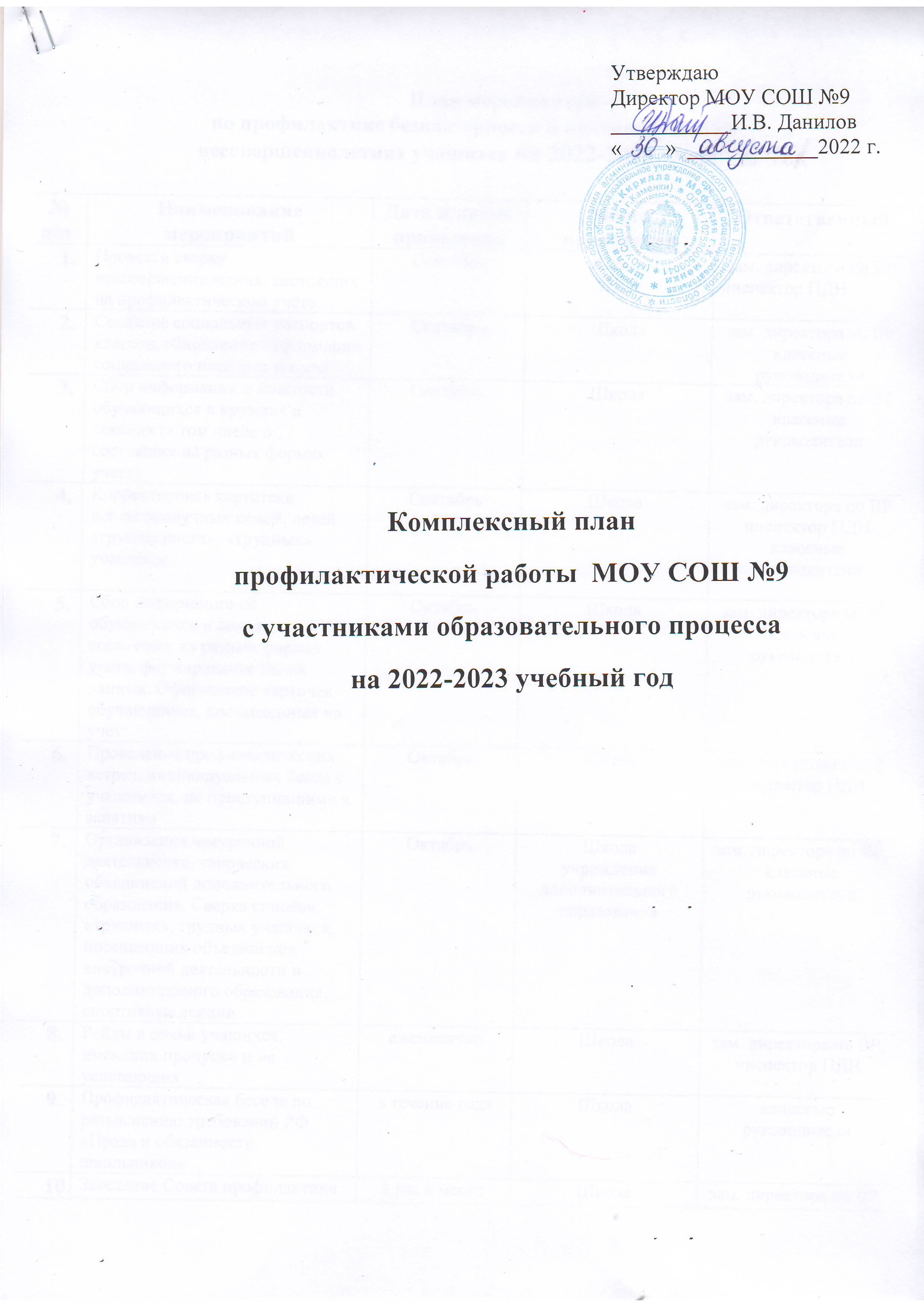 План мероприятий по профилактике безнадзорности и правонарушений среди несовершеннолетних учащихся на 2022-2023 учебный  годПлан мероприятий по профилактике экстремизма и терроризма на 2022-2023 учебный  годПлан мероприятийпо профилактике и предупреждению детского суицида среди детей и подростков на 2022-2023 учебный годПланработы  школы по профилактике жестокого обращения на 2022-2023 учебный годПлан мероприятий по профилактике детского дорожно-транспортного травматизма   на 2022-2023 учебный год.План мероприятий                                                                                                                   по профилактике детско-подросткового алкоголизма,табакокурения  и наркомании  на 2022-2023 учебный год.План работы по противодействию коррупции на 2022-2023 учебный годПлан мероприятий по гармонизации межнациональных и межконфессиональных отношений на 2022-2023 учебный год.План  работыпо профилактике и предотвращению террористических актовна 2022 -2023 учебный год.ПЛАНработы по профилактике и предотвращению буллинга (моббинга), кибербуллинга, скулшутинга, на 2022-2023 учебный год. №п/пНаименование мероприятий Дата и время проведения Место проведения Ответственный Провести сверку несовершеннолетних, состоящих на профилактическом учётеСентябрьШколаПДНзам. директора по ВРинспектор ПДН Создание социальных паспортов классов, обновление информации социального паспорта школыСентябрь Школазам. директора по ВРклассные руководители Сбор информации о занятости обучающихся в кружках и секциях (в том числе о состоящих на разных формах учета)СентябрьШколазам. директора по ВР классные руководители Корректировка картотеки неблагополучных семей, детей «группы риска», «трудных» учащихся СентябрьШколазам. директора по ВР инспектор ПДН классные руководители Сбор информации об обучающихся и семьях, состоящих на разных формах учета, формирование банка данных. Оформление карточек обучающихся, поставленных на учетОктябрьШколазам. директора по ВР классные руководители Проведение профилактических встреч, индивидуальных бесед с учащимися, не приступившими к занятиям ОктябрьШколазам. директора по ВР инспектор ПДНОрганизация внеурочной деятельности, творческих объединений дополнительного образования. Сверка списков «трудных», трудных учащихся, посещающих объединения внеурочной деятельности и дополнительного образования, спортивные секцииОктябрьШколаучреждения дополнительного образованиязам. директора по ВР,классные руководители Рейды в семьи учащихся, имеющих пропуски и не успевающих ежемесячноШколазам. директора по ВР, инспектор ПДН Профилактическая беседа по разъяснению требований РФ «Права и обязанности школьников»в течение годаШколаклассные руководители Заседание Совета профилактики по предупреждению и профилактике правонарушений1 раз в месяцШколазам. директора по ВР,Ответственный по защите прав ребенкаВовлечение обучающихся в социально- значимую деятельность.в течение года Школа Социальный педагог, Классные руководителиСовещание при директоре.Подведение итогов за полугодие по посещениям неблагополучных семей, рейды к учащимся, имеющим пропуск и неуспевающих 3 неделя декабряШколазам. директора по ВР. классные руководители Организация каникулярного отдыха несовершеннолетних в течение годаШколаучреждения дополнительного образованиязам. директора по ВР, классные руководителиПривлечение детей, попавших в трудную жизненную ситуацию, состоящих на различных профилактических учетах, к занятиям в кружках, секциях, к общественной работе.в течение годаШколаСоциальный педагог,классные руководители Участие в реализации городских программ:- предупреждение правонарушений и борьба с преступностью;- оздоровление детей  и подростков;в течение годаШколаСоциальный педагог Проведение тематических профилактических классных часов по формированию правовой культуры, толерантного поведения.в течение годашколаСоциальный педагог, классные руководители Кинолекторий по профилактике детской преступности, правонарушений, бродяжничества.в течение годашколаСоциальный педагог, классные руководителиПроведение школьного «Дня здоровья»в течение годашколаУчитель физкультурысоциальный педагог, классный руководитель Индивидуальные и коллективные беседы специалистов служб и ведомств системы профилактики, медицинских работников.в течение годашколаСоциальный педагог, классный руководитель№п/пНаименование мероприятий Дата и время проведения Ответственный Ознакомление с планом мероприятий по
противодействию экстремизма на учебный год.сентябрьзам. директора по ВРИнструктаж работников школы по противодействию терроризму.один раз в четвертьАдминистрацияРассмотрение вопросов, связанных с экстремизмом на производственных совещаниях, заседаниях методических объединений, планерках и т.дв течение годаАдминистрацияРаспространение памяток, методических инструкций по противодействию экстремизма. 	в течение годаКлассные руководителиИзучение администрацией, педагогами нормативных документов по противодействию экстремизма.в течение годаАдминистрацияУсиление пропускного режима. 	в течение годаАдминистрацияКонтроль за пребыванием посторонних лиц на территории и в здании школы.в течение годаЗавхозДежурство педагогов, членов администрации. 	в течение годадежурныеРегулярный, ежедневный обход зданий, помещений. в течение годаСторож, завхозОбновление наглядной профилактической агитации. 	в течение годазам. директора по ВРОзнакомление с планом мероприятий по
противодействию экстремизма на учебный год.сентябрьзам. директора по ВРИнструктаж работников школы по противодействию терроризму.один раз в четвертьАдминистрацияII. Мероприятия с учащимисяII. Мероприятия с учащимисяII. Мероприятия с учащимисяПроведение классных часов, профилактических бесед по противодействию экстремизма: - «Патриотизм без экстремизма»- «Терроризм - угроза общества»- «Толерантность во взаимоотношениях с окружающими»в течение годаКлассные руководителиПрактическая направленность занятий по ОБЖ по мерам безопасности, действиям в экстремальных ситуациях. 	в течение годаУчитель ОБЖПроведение инструктажей с учащимися по противодействию экстремизма и терроризма.1 раз в четвертьКлассные руководителиРаспространение памяток, методических инструкций по обеспечению жизни.в течение годаКлассные руководителиПроведение мероприятий в рамках « День защиты детей»Май  Классные руководителиОткрытые уроки по ОБЖ.в течение годаУчитель ОБЖМероприятия, посвященные Дню народного единства. 	ноябрьКлассные руководители Беседы:-« Экстремизм  как социально- подростковая форма выражения протеста»(9-11кл)- « Терроризм - угроза, которая касается каждого »(7-8кл)-« Экстремизму и Терроризму – НЕТ!»(5-6кл)- « Мы разные, но мир у нас один».(1-4 кл)	ноябрьКлассные руководителиТренировочные занятия « Безопасность и защита человека в чрезвычайных ситуациях»в течение годаПедагог ОБЖИзучение на уроках обществознания нормативных документов по противодействию экстремизма, терроризма.в течение годаУчитель обществознанияПроведение информационных часов (минуток)по экстремистским молодежным организациям.в течение годаКлассные руководителиПроведение профилактических бесед работниками правоохранительных органов по противодействию экстремизма. 	в течение годазам. директора по ВРIII. Мероприятия с родителямиIII. Мероприятия с родителямиIII. Мероприятия с родителямиПроведение родительских всеобучей по данной теме. в течение годаКлассные руководителиРаспространение памяток по обеспечению безопасности детейв течение годаКлассные руководителиРассмотрение на родительских собраниях вопросов, связанных с противодействием экстремизма. 	в течение годаКлассные руководителиIV. Мероприятия совместно с субъектами профилактикиIV. Мероприятия совместно с субъектами профилактикиIV. Мероприятия совместно с субъектами профилактики1.Проведение совместных мероприятий по противодействию экстремизма совместно с работниками правоохранительных органов.в течение годаАдминистрация№п/пНаименование мероприятий Дата и время проведения Ответственный Знакомство с методическими  рекомендациями для классных руководителей по профилактике детского суицида.В течение года зам. директора по ВРУчастие в межведомственных операциях «Подросток» по выявлению семей и детей, находящихся в трудной жизненной ситуацииВ течение года зам. директора по ВР,Психолог,Социальный педагогРегулирование взаимоотношений и конфликтных ситуаций среди школьников. Пересечение всех случаев неуставных (школьных) отношений. По необходимости  Директор, зам. директора по УВР, классные руководители Выявление и учет обучающихся с высоким уровнем тревожности и депрессии, требующих повышенного педагогического внимания, для проведения индивидуальной работы Сентябрь - октябрь  классные руководители, психологОрганизация внеурочной деятельности, требующих повышенного педагогического внимания, состоящих на ВШК В течение года зам. директора по ВР,классные руководителиИндивидуальные беседы с учащимися, попавшими в трудную жизненную ситуацию.Регулярно, в течение  года зам. директора по ВР,классные руководителиПосещение на дому обучающихся, проживающих в неблагополучных семьях.В течение года классные руководители  ответственный по защите прав ребёнкаПроведение в установленном порядке специальных педагогических расследований по всем фактам совершения попыток суицидаПо необходимостиАдминистрацияВыявление семей, в которых практикуется жестокое обращение с детьми, находящихся в социально опасном положении, несовершеннолетних проживающих в неблагополучных семьяхВ течение года зам. директора по ВР,классные руководителиНаблюдение за эмоционально-личностными особенностями учащихся 1,5 классов в адаптационный периодВ течение года классные руководители, психологРодительское собрание «Роль семей в профилактике и предотвращении суицидального поведения школьников»Декабрь- март  социальный педагог, классные руководителиИнформирование родителей и учащихся о проведении консультаций несовершеннолетних и родителей, оказавшихся в кризисной ситуацииПо необходимости  зам. директора по ВР,классные руководителиНедопущение эмоциональных срывов и перегрузокВ течение года Учителя-предметникиПри необходимости провести работу по выявлению самооценки, уровня тревожности, признаков субдепрессии у учащихся В течение года классные руководителиПроведение цикла бесед «Как прекрасен этот мир» направленных на выстраивание позитивных взаимоотношений:- «Учимся понимать переживания родных и близких нам людей»;- «Почему трудно признавать свою вину?»- «Дружба – главное чудо»;- «Любовью дорожить умейте»;- «Дети и родители. Давайте понимать друг- друга»В течение года классные руководителиПодведение итогов профилактической работы, рассмотрение предложений, рекомендаций по данной темеОдин раз в полугодиеАдминистрация, педагогический коллектив№п/пМероприятияСроки проведенияОтветственные1.Проведение цикла профилактических бесед с учащимися:«Я и моя семья»- для 1-4 кл.«Я и мой мир» - для 5-8 кл.«Я и мое окружение» - для 9-11 кл.В течение годаКлассные руководители 2.Проведение профилактических психологических мероприятий по возрастам По плану педагога- психолога Педагог-психолог3.Проведение ежегодной межведомственной операции «Подросток»В течение годазам. директора по ВР,Психолог,Социальный педагог4.Организация встречи с участковыми инспекторами службы по делам несовершеннолетних.1 раз в полгода Администрация 5.Проведение индивидуальной работы с детьми, проявляющими агрессивность среди сверстников, с семьями, где наблюдается насилие над детьми.Постоянно Классные руководители 6.Проведение единого профилактического дня правового воспитания и профилактики правонарушений (1-11 кл.)Февраль зам. директора по ВР, классные руководители 7.Сотрудничество с КДНиЗП, ПДН ОВД, службами опеки в работе с несовершеннолетними, молодежью по профилактике семейного неблагополучия, безнадзорности детей, правонарушений. В течение годазам. директора по ВР, администрация 8.Организация встреч обучающихся с инспектором ПДН, специалистами служб и ведомств профилактики.В течение года Зам. директора по ВР9.Сотрудничество с медицинскими работниками школы по защите детей от жестокого обращения.В течение годаКлассные руководители 10.Размещение информации для родителей и учащихся с указанием единого телефона доверия, контактных телефонов заинтересованных служб и ведомств.В течение года Зам. директора по ВР11.Контроль за занятостью обучающихся во внеурочное времяВ течение годаКлассные руководители12.«Родительский всеобуч»:- «Детство без жестокости и насилия»;-«Я тебя слышу», (профилактика детско-родительского конфликта)- Как предупредить насилие в семье - Предотвращение конфликтных ситуаций в образовательной среде;-Профилактика суицидального поведения среди несовершеннолетних;- Оказание помощи и защита прав детей, находящихся в трудной жизненной ситуации;- Работа «Телефона доверия»В течение  учебного годаЗам. директора по ВР,классные руководители13.Распространение памяток среди родителей «Службы помощи семье и детям», « Как выйти из конфликтной ситуации с детьми»В течение  учебного годаКлассные руководители14.Распространение памяток:-«Воспитание детей без обид и унижений»-«Как узнать, что это случилось?»-Памятка «Телефон доверия»-«Службы помощи семье и детям»В течение учебного годаЗам. директора по ВР,классные руководители№п/пМероприятияСроки проведенияОтветственныеРабота с ученическим коллективом Работа с ученическим коллективом Работа с ученическим коллективом Работа с ученическим коллективом Неделя Всероссийской акции «Внимание – дети!»С августа по сентябрь Учитель по ОБЖ,классные руководителиРазработка маршрута движения школьника «Мой безопасный путь в школу»Сентябрь Учитель по ОБЖ,классные руководителиОформление уголка БДД в каждом кабинете школыСентябрь Учитель по ОБЖ,классные руководителиИнструктаж по ПДД (велосипеды)Сентябрь Учитель по ОБЖУчастие в школьных и городских акциях по профилактике детского дорожно - транспортного травматизма (1 -11 класс)В течение года Классные руководители Моделирование дорожных ситуаций в целях усвоения и закрепления получаемых знанийВ течении периода Классные руководители Проведение профилактических бесед с учащимися о правилах дорожного движения в канун каникул «У ПДД каникул нет»Перед каникулами Классные руководители Просмотр видеофильмов и роликов по профилактике детского дорожно - транспортного травматизмаВ течение годаКлассные руководители Смотры -конкурсы творческих работ «Внимание – дети!», «Запомните эти знаки», «Мы и улица»В течение годаКлассные руководители . Учитель изо Проведение конкурса рисунков, листовок и плакатов «Мы за порядок на улицах города!», «Детские дворы – для детворы!», «Стоп ДТП», «Засветись» и дрВ течение годаУчителя начальных классов Игры: «Азбука дороги», «Дорожное движение», «Мы спешим в школу»Сентябрь, апрель, май Классные руководители Беседы учащихся с инспектором ГИБДД о профилактике дорожно -транспортного травматизма (1 -11 класс) в ходе профилактических мероприятийВ течение годаЗам. директора ВРРабота отряда ЮИДРабота отряда ЮИДРабота отряда ЮИДРабота отряда ЮИДМоделирование дорожных ситуаций в целях усвоения и закрепления получаемых знанийВ течение годаРуководитель ЮИД Проведение профилактической акции «Сохрани мне жизнь!»ДекабрьКлассные руководители, учитель ОБЖУчастие в городских конкурсах по ПДД, в Апрель, май Ответственный за том числе «Безопасное колесо»Апрель, майКлассные руководители Патрулирование улиц совместно с ГИБДДВ течение периодаРуководитель ЮИДРейд «Внимание, дети идут в школу»В течение периодаРуководитель ЮИДИндивидуальная работа с нарушителями ПДДВ течение периодаРуководитель ЮИДМетодическая работаМетодическая работаМетодическая работаМетодическая работаОбсуждение и утверждение плана работы по профилактике детского дорожно - транспортного травматизмаСентябрьЗам. директора ВР, Учитель по ОБЖПроведение месячников безопасности, тематических недельВ течение годаЗам. директора ВР, Учитель по ОБЖПроведение инструктажей с учителями начальных классов и классными руководителями: − о методике обучения учащихся Правилам дорожного движения; − о формах внеклассной работы по профилактике детского травматизма; − изучение методических рекомендаций по обеспечению благополучной и безопасной перевозке организованных групп детей автомобильным транспортом; − о безопасности во время каникул.В течение годаЗам. директора ВР, Учитель по ОБЖПланирование работы по предупреждению детского транспортного травматизма в общешкольных планах и в планах классных руководителейВ течение годаЗам. директора ВРУчастие в проведении месячников, акций по профилактике дорожно-транспортного травматизмаВ течение годаПрофилактика детского дорожнотранспортного травматизма. Оказание первой медицинской помощи (10-11 класс)В течение годаЗам. директора ВР, Учитель по ОБЖДоведение до сведения классных руководителей каждого случая нарушения детьми Правил дорожного движения, обсуждение и планирование профилактических мероприятийВ течение годаЗам. директора ВР, Учитель по ОБЖТематические собрания «Школа – территория безопасности», «Предупредить – значит спасти»В течение годаЗам. директора ВР, учитель по ОБЖ, классные руководители Родительские собрания по профилактике детского дорожно-транспортного травматизма (по планам работы классных руководителей)В течение годаЗам. директора ВР, учитель по ОБЖ,классные руководителиУчастие в классных мероприятиях по профилактике детского дорожнотранспортного травматизмаВ течение годаКлассные руководители Доведение до сведения родителей каждого случая нарушения детьми Правил дорожного движения, обсуждение и планирование профилактических мероприятийВ течение годаЗам. директора ВР IV.Межведомственное взаимодействиеIV.Межведомственное взаимодействиеIV.Межведомственное взаимодействиеIV.Межведомственное взаимодействиеПривлечение к проведению мероприятий по предупреждению детского дорожнотранспортного травматизма работников ГИБДДВ течение годаЗам. директора ВР, учитель ОБЖЗапрос информации ТИБДД по состоянию ДДТТ в Каменском муниципальном районе и  Пензенской области.В течение годаЗам. директора ВР, учитель ОБЖ№№Наименование мероприятияСрокСрокОтветственные1. Организационно-методическая работа.1. Организационно-методическая работа.1. Организационно-методическая работа.1. Организационно-методическая работа.1. Организационно-методическая работа.1. Организационно-методическая работа.11Выявление неблагополучных, неполных, малообеспеченных семей, детей, состоящих под опекой и попечительством.Сентябрь – октябрь(в течение года).Сентябрь – октябрь(в течение года).Зам. директора ВР,классные руководители22Выявление учащихся, склонных к употреблению алкоголя, наркотиков, токсических веществ, табакокурению и постановка их на внутришкольный учёт (анкетирование, личные беседы, тренинги, психологическое тестирование и др.)В теч годаВ теч годаклассные руководители33изучение школьного микрорайона с целью выявления микроучастков, отрицательно воздействующих на детей.Август - сентябрь,февраль- март.Август - сентябрь,февраль- март.классные руководители44Корректировка картотеки индивидуального учёта подростков группы риска.Сентябрь -октябрь                   (в течение года)Сентябрь -октябрь                   (в течение года)Зам. директора ВР,классные руководители55Проведение операции «Занятость» (вовлечение в кружки, клубы, секции)Контроль за внеурочной занятостью учащихся.Сентябрь.В течение года.Сентябрь.В течение года.Зам. директора ВР,классные руководители66Размещение информационно-методических материалов на сайте школы.В течение годаВ течение годаОтветственный за сайт77Контроль за посещаемостью учебных занятий, выявление учащихся, не посещающих школу по неуважительным причинам, профилактическая работа с ними, своевременное информирование КДН и ЗП, ОДН ОВД.Ежедневно.Ежедневно.классные руководители2. Работа с учащимися.2. Работа с учащимися.2. Работа с учащимися.2. Работа с учащимися.2. Работа с учащимися.2. Работа с учащимися.11Лекторий«Подросток и закон» (7-11 кл.)1 разВ четвертьКлассныеруководителиКлассныеруководители22Конкурс рисунков  «Молодежь против наркотиков».1-7 кл. «Мы за здоровый образ жизни»8-11 кл. «Мы выбираем жизнь!»Октябрь.КлассныеруководителиКлассныеруководители33Беседы:«Правонарушения и ответственность за них» (5-8 классы),«Уголовная ответственность несовершеннолетних»(9-11 класс)Октябрь,  ноябрь.КлассныеруководителиКлассныеруководители44Цикл бесед о вреде наркотиков «Ты попал в беду» (8-11 классы)Октябрь, апрель.КлассныеруководителиКлассныеруководители55Выпуск газеты, листовок, памяток, посвященных Дню борьбы с курениемНоябрь.КлассныеруководителиКлассныеруководители66Круглый стол «Бездна, в которую надо заглянуть» (8- 9классы)Декабрь.КлассныеруководителиКлассныеруководители77Акция «Нет табачному дыму!»Январь.КлассныеруководителиКлассныеруководители88Час обсуждения « Положительные и отрицательные стороны курения» (5-11 кл) Февраль.КлассныеруководителиКлассныеруководители99Беседа «Правда и ложь об алкоголе» (6-11 классы)Март, апрель.КлассныеруководителиКлассныеруководители1010Неделя пропаганды знаний о здоровом образе жизни.  Май.КлассныеруководителиКлассныеруководители1111Беседы о вреде курения (5-11 классы)В течение года.КлассныеруководителиКлассныеруководители1212Беседы о профилактике ВИЧ инфекции (8-11 кл.)В течение года.Классныеруководители ,медработникКлассныеруководители ,медработник1313Проведение тематических классных часов:«День против курения»;«Здоровье - это жизнь»;«Личность и алкоголь»;«Горькие плоды «сладкой жизни» или о тяжких социальных последствиях употребления наркотиков»По плану кл.рукКлассныеруководителиКлассныеруководители1414Систематическое выявление учащихся, нарушающих Устав школы, Закон РФ «Об ограничении курения табака», Законы КО «О профилактике наркомании и токсикомании на территории РФ « О мерах по предупреждению причинения вреда здоровью и развитию несовершеннолетних в КО», «О защите несовершеннолетних от угрозы алкогольной зависимости и профилактике алкоголизма среди несовершеннолетних» другие нормативные акты, регулирующие поведение школьников  и принятие мер воспитательного воздействия.В течение года.Классные руководители,Ответственный по защите прав ребёнка.Классные руководители,Ответственный по защите прав ребёнка.1515Информационные минутки по профилактике наркомании, табакокурения, алкоголизма.По плану кл.рукКлассныеруководителиКлассныеруководители3. Работа с родителями.3. Работа с родителями.3. Работа с родителями.3. Работа с родителями.3. Работа с родителями.3. Работа с родителями.1Родительские собрания:- «Подросток и наркотики»;- «Курить или не курить?»«Организация занятий школьника по укреплению здоровья и привитию здорового образа жизни» (с приглашением специалистов)Родительские собрания:- «Подросток и наркотики»;- «Курить или не курить?»«Организация занятий школьника по укреплению здоровья и привитию здорового образа жизни» (с приглашением специалистов)В течение годаВ течение годаАдминистрация, зам. директора ВР,классныеруководители2Лекторий для родителей:1 классы «Адаптация первоклассника».2-4 классы«Психология общения».5 классы «Психофизическое развитие, адаптация учащихся переходного возраста».6 классы «Социально-психологическая характеристика личности учащегося».7 классы «Возрастные особенности подросткового периода».8 классы « Подросток и родители».9 классы «Поиск понимания в общении».10 классы «Пора ранней юности».11 классы «Взрослый, но всё ещё  ребенок».Лекторий для родителей:1 классы «Адаптация первоклассника».2-4 классы«Психология общения».5 классы «Психофизическое развитие, адаптация учащихся переходного возраста».6 классы «Социально-психологическая характеристика личности учащегося».7 классы «Возрастные особенности подросткового периода».8 классы « Подросток и родители».9 классы «Поиск понимания в общении».10 классы «Пора ранней юности».11 классы «Взрослый, но всё ещё  ребенок».В течение годаВ течение годаЗам. директора ВР,классныеруководители3Разработка рекомендаций для родителей «Что делать, если в дом пришла беда», «Создание дома, свободного от наркотиков».Разработка рекомендаций для родителей «Что делать, если в дом пришла беда», «Создание дома, свободного от наркотиков».В течение года.В течение года.классныеруководители4. Работа с педагогическим коллективом.4. Работа с педагогическим коллективом.4. Работа с педагогическим коллективом.4. Работа с педагогическим коллективом.4. Работа с педагогическим коллективом.4. Работа с педагогическим коллективом.11МО классных руководителей «Кризисные зоны развития ребенка и характер педагогической поддержки»По плану МО кл. руководителей.По плану МО кл. руководителей.Руководитель МО,классныеруководители22Индивидуальное консультирование по вопросам профилактической работы с учащимися и родителями (законными представителями).По запросу кл.рукПо запросу кл.рукзам. директора ВР,№п/пМероприятияСроки проведенияОтветственныйОрганизационные мероприятияОрганизационные мероприятияОрганизационные мероприятияОрганизационные мероприятияАнализ и уточнение должностных обязанностейработников, исполнение которых в наибольшей мереподвержено риску коррупционных проявленийВ течение годаАдминистрацияОбеспечение права граждан на доступ к информации о деятельностиОбеспечение права граждан на доступ к информации о деятельностиОбеспечение права граждан на доступ к информации о деятельностиОбеспечение права граждан на доступ к информации о деятельностиИспользование прямых телефонных линий в целяхвыявления фактов вымогательства, взяточничества идругих проявлений коррупции, а также для более активногопривлечения общественности к борьбе с даннымиправонарушениями.В течение года АдминистрацияСоблюдение единой системы оценки качества образованияс использованием процедур:- аттестация педагогов школы;- мониторинговые исследования в сфере образования;- статистические наблюдения;- самоанализ деятельности ОУ;- создание системы информирования управленияобразованием, общественности, родителей о качествеобразования в школе;- соблюдение единой системы критериев оценки качестваобразования (результаты, процессы, условия);- организация информирования участников ГИА и ихродителей (законных представителей);- определение ответственности педагогических работников,привлекаемых к подготовке и проведению ГИА занеисполнение, ненадлежащее выполнение обязанностей излоупотребление служебным положением, если таковыевозникнут.В течение года МетодистОрганизация систематического контроля за получением,учетом, хранением, заполнением и порядком выдачидокументов государственного образца об основном общемобразовании. Определение ответственности должностныхлиц.В течение года АдминистрацияИнформирование граждан об их правах на получение образованияВ течение года классныеруководителиОбеспечение открытости деятельности образовательного учрежденияОбеспечение открытости деятельности образовательного учрежденияОбеспечение открытости деятельности образовательного учрежденияОзнакомлениеродителей с условиями поступления в школу, обучения вней (для первоклассников)В течение года Администрация, 1 учительСвоевременное информирование посредством размещенияинформации на сайте школы, в СМИ о проводимыхмероприятиях.В течение года Отв. за сайтУсиление персональной ответственности работниковшколы за неправомерное принятие решения в рамках своихполномочий.В течение года АдминистрацияПривлечение к дисциплинарной ответственностиработников школы, не принимающих должных мер пообеспечению исполнения антикоррупционногозаконодательства.По фактуАдминистрацияАнтикоррупционное образование обучающихсяАнтикоррупционное образование обучающихсяАнтикоррупционное образование обучающихсяАнтикоррупционное образование обучающихсяДиспут: «Что заставляет человека брать взятки?»(8-9 классы)Декабрь классныеруководителиБеседа в  7-11 классов на тему «Я против коррупции»январьклассныеруководителиБеседа: «Коррупция. Твоё НЕТ имеет значение».(6-7 классы)Февраль классныеруководителиЛекция: «Коррупция – явление политическое илиэкономическое?». (старш кл)Март классныеруководителиРабота с педагогическими работникамиРабота с педагогическими работникамиРабота с педагогическими работникамиРабота с педагогическими работникамиКорректировка планов мероприятий по формированиюантикоррупционного мировоззрения обучающихся При поступлении информацииклассныеруководителиВстречи педагогического коллектива с представителямиправоохранительных органов. По плану АдминистрацияРабота с родителямиРабота с родителямиРабота с родителямиРабота с родителямиЗнакомство  с публичным отчетом  школы. В конце учеб годаДиректорРодительские собрания по темам формированияантикоррупционного мировоззрения учащихся1 раз в полугодие Администрация, Классные руководителиОбеспечение соблюдения порядка административныхпроцедур по приёму и рассмотрению жалоб и обращенийгражданПостоянно АдминистрацияЭкспертиза жалоб и обращений граждан, поступающихчерез информационные каналы связи (электронная почта,телефон) на предмет установления фактов проявлениякоррупции должностными лицами школыПо мерепоступленияобращенийАдминистрация№п/пМероприятияСроки проведенияОтветственныеИзучение национального состава учащихсяСентябрьЗаместитель директора по ВР, классные руководителиДежурство педагогов, членов администрации.сентябрьКлассные руководителиПроведение плановых эвакуаций сучащимися «Действия при угрозетеракта»По графикуКлассные руководители ,учитель ОБЖКонтроль за пребыванием посторонних лиц на территории и в здании школы.В течение годаАдминистрация Регулярный, ежедневный обход зданий, помещения.В течение годаАдминистрация Обеспечение круглосуточной охраны.В течение годаАдминистрация Обновление наглядной профилактической агитации.В течение годаАдминистрация II. Мероприятия с учащимисяII. Мероприятия с учащимисяII. Мероприятия с учащимисяII. Мероприятия с учащимисяОрганизация и проведение классных часов:«Правила внутреннего распорядка обучающихся»,«Права и обязанности ученика»02.09.2022Заместительдиректора по ВР, классныеруководителиУроки обществознания (8 – 11 кл):-устройство государственности РФ-партийная система РФпринципы противодействия экстремистской деятельностимолодежные экстремистские организацииПо календарно- тематическому плануУчителя истории и обществознанияУроки истории (6-11 кл):«История и культура народов России»По календарно- тематическомуплануУчителя историиПроведение классных часов, профилактических бесед по противодействию экстремизма (1-11кл):-«Мир без конфронтации. Учимся решать конфликты»;-«Учимся жить в многоликом мире»;-«Толерантность – дорога к миру»;-«Содружество Независимых Государств, символы государств-участников СНГ»;-«Преступление против личности, обществ и государства», «Экстремизм - угроза человеку и государству»;-«Истоки молодёжного экстремизма», «Опасность экстремизма» и т.д..В течение годаКлассные руководителиБиблиотечные уроки. (1-11 кл)В течение годаЗаведующая библиотекойПроведение инструктажей с учащимися по противодействию экстремизма и этносепаратизма.Согласно циклограмме инструктажейТБКлассные руководителиМероприятия ко Дню пожилых людей.ОктябрьКлассные руководителиДекада правовых знаний:изучение и практическая направленностьФедерального закона от 25.07.2002 г. № 114-ФЗ «О противодействиях экстремистской деятельности»мероприятия, беседы на тему: «Конституция РФ – основной закон нашей жизни».мероприятия «Государственные символы России»НоябрьКлассные руководителиПроведение мероприятий в рамках « День защиты детей»ИюньНачальник пришкольного лагеряМероприятия, посвященные Дню народного единства.НоябрьЗам. директора по ВР,учителя  историиДиагностическая работа (анкетирование) с целью исследования личностных свойств толерантности уобучающихсяноябрьЗам. директора по ВР, классные руководителиМониторинг профилактики девиантного поведения подростковв течение годаЗам. директора по ВР, классные руководителиIII. Мероприятия с родителямиIII. Мероприятия с родителямиIII. Мероприятия с родителямиIII. Мероприятия с родителямиПроведение индивидуальных бесед с родителями, направленных на усиление родительского контроля к доступу детей к информации, причиняющей вред их здоровью и развитию, а также материаламэкстремистского характерав течение годаклассные руководителиРодительские	собрания:	«Роль общения	в	жизни школьника»,« Проявление толерантности в семье».ОктябрьЗам. директора по ВР, классные руководители№ п/пНаименование мероприятияСрокиОтветственный1.Организационные мероприятия1.Организационные мероприятия1.Организационные мероприятия1.Организационные мероприятия1Планирование работы по организации деятельности по антитеррористической защищенностиАвгустДиректор школы ,3Контроль за проведением мероприятий по соблюдениюрежима безопасностиЕжедневноДиректор школы4Анализ	работы	по	антитеррористическойзащищенностиМайУчительОБЖ2. Предупредительные меры режима безопасности2. Предупредительные меры режима безопасности2. Предупредительные меры режима безопасности2. Предупредительные меры режима безопасности1Реализация эффективных мер защиты школы и подготовки планов действия постоянного состава в чрезвычайных ситуациях, вызванных актами терроризма (пропускной режим в  здание и на территорию)В течение годаДежурные учителя2Усиление режима пропуска в учреждение путем осуществления непрерывного контроля за входом; запретить нахождение посторонних лиц в школе и въезд постороннего транспорта на территорию школы.В течение годаЗавхоз ,дежурныйучитель, вахтер3Контроль	за	автотранспортом,	припаркованном	в непосредственной близости у здания школыЕжедневноАдминистрация, дежурные сторожа4Обследование территории	на	предмет обнаруженияподозрительных, незнакомых предметовЕжедневноЗавхоз,сторожа5Проведение	проверок	состояния	эвакуационныхвыходов и путей эвакуации (исправность дверных замков, незагроможденность проходов)ЕжедневноЗавхоз6Обеспечение хранения ключей от запасных выходов изздания в установленном местеПостоянноЗавхоз7Организация взаимодействия с правоохранительными органами, органами местного самоуправления, вспомогательными структурами и общественнымиорганизациямиВ течение годаАдминистрация8Проверка исправности работы системы оповещения, тревожной сигнализации, пожарной сигнализации идругих	инженерных	систем	жизнеобеспечения (автоматического пожаротушения и т.п.)ЕжедневноДиректор школы,Завхоз9Проверка целостности и работоспособности системводо- и теплоснабжения, канализацииЕжедневноЗавхоз3. Обучение и проведение инструктажей3. Обучение и проведение инструктажей3. Обучение и проведение инструктажей3. Обучение и проведение инструктажей1Проведение систематических инструктажей с работниками и обучающимися по темам:«Действия при обнаружении подозрительных взрывоопасных предметов»;«Действия при угрозе террористического акта»;«Правила поведения и порядок действий, если вас захватили в заложники»В течение годаПреподаватель- организатор ОБЖ, классные руководители2Проведение обучения работников по вопросаморганизации антитеррористических мероприятийПо плануГОДиректор школы3Проведение инструктажей со сторожами, вахтерами попропускному режимуЕжедневноПреподаватель-организатор ОБЖ4Отработка	практических	действий	по	эвакуацииперсонала и обучающихся по сигналу тревогиПо графикуПреподаватель-организатор ОБЖ5.Общешкольное родительское собрание «Терроризм-опасность обществу»СентябрьЗам. директора по  ВР6.Кл.часы: беседа с учащимися о последствиях ложных сообщений о готовящихся террористических актах, беседы на тему: «Правила нашей безопасности»;«Терроризм-угроза обществу»;«Уголовная ответственность за терроризм»НоябрьКлассные руководители7Проведение организационных мероприятий и обеспечение дополнительных мер безопасности приорганизации школьных мероприятийВ течение годаЗам. директора по ВР, Классныеруководители№МероприятияСрокиОтветственные1Организация мониторинга на выявление агрессивных подростков и подростков, находящихся в трудной жизненной ситуацииСентябрьКлассные руководители2.Создание базы данных, склонных к агрессии подростков, с целью профилактической работыСентябрьОтв.по ВР.,Классные руководители3.Единый классный час «Простые способы решения сложных проблем»ОктябрьКлассные руководители4Неделя толерантностиНоябрьЗам. директора по  ВР, классные руководители5.Классные часы в 1-11 классах:-«Наша школа живёт без насилия»- «Буллинг как стадный допинг»-«Как не стать жертвой насилия»В течение годаУчитель информатики,классные руководители6Разрешение конфликтных ситуаций,случаев буллинга, кибербуллинга,агрессии, жестокости в школьнойсреде с помощью школьной службымедиации (примирения)По запросуОтветственный .по защите прав ребенка7Оформление и распространениебуклетов «Буллинг и агрессия вшкольной среде»1 раз в полугодиеКлассные руководители8Час обсуждения «Справимся с агрессией»декабрьКлассные руководители9Встречи с представителями органовсистемы профилактикиПо плануКлассные руководители10Конкурсы:- плакатов «Мы против буллинга»- рисунок «Территория детства»-творческих поделок «Гармония – в цвете, гармония- в душе, гармония- в жизни».февральКлассные руководители12Родительские собрания:«Что такое «буллинг», чем он опасен,и как с ним бороться»Детский буллинг вшколе. Как защититьребенка от травли в классе?1 раз в полугодиеКлассные руководители13Консультирование, оказание адреснойпомощи родителям и детям,являющимся  участниками ситуациитравлиПо необходимостиАдминистрация школы14Акция «Телефон доверия»Систематическив течение голаПедагог-психолог, социальный педагог